Занятие для детей старшего дошкольного возраста«Знакомство детей с древними жилищами людей и предметами быта казака»Подготовил музыкальный руководитель Абдуллаева М.В.Программные задачи: 1. Познакомить детей с древней историей жилища людей. Воспитать желание знакомиться с жизнью донских казаков. 2. Учить рассказывать о предметах быта казаков. 3. Учить украшать полотенце узорами, характерными для нашего края. Предварительная работа: 1. Рассматривание иллюстраций жилищ древних людей на Дону. 2. Рассматривание иллюстраций «Устройство казачьего куреня». 3. Заучивание пословиц. 4. Заучивание стихотворения «На хуторе нашем вишневом». 5. Рассматривание одежды казака-казачки. 6. Рассматривание узоров полотенец.Музыкальный руководитель:Очень часто, а событиями И сутолокою дней, старины Своей не помним мы, Забываем о ней. Хоть и более привычны Нам полеты на Луну, Вспомним старые обычаи, Вспомним нашу старину.Дети проходят и садятсяМузыкальный руководитель:Это было давным-давно. Много лет назад на Дону  жили древние люди. Сначала они жили в землянках. Шло время, так и жили люди в таких своих жилищах. До тех пор пока царица Екатерина II за верную службу подарила казакам земли. Земли казакам очень понравились. Земля была покрыта степями, заросшими густой травой. Над степями царили белоголовые орлы.  В реках водилось много рыбы. И построили казаки станицы. Строительство велось по плану. В центре станицы площадь, церковь, школа. Свои жилища начали строить из дерева или камня, дома эти называли курень. «Курень» по- монгольски- круглый.  (Рассмотреть макет). Так и жили казаки: сеяли хлеб, растили детей, а самое главное – охраняли южные границы от врагов. Музыкальный руководитель: Сейчас я вам прочитаю отрывок из произведения писателя И.Бойко «Гимн хате». «Строили тебя на скорую руку, из всего, что ни есть: из самана, шурлука, набивали глиной, рубили из дуба; укрывали бурьяном, камышом, дранью. Под твои углы закладывали монеты, чтобы быть богатым; на пороги прибивали подковы, чтобы быть счастливым, петухами, рыбками, розами; в цвет васильков раскрашивали окна, чтобы радовали глаз. Строили тебя всей родней, всей улицей, всей станицей и повсюду к тебе каждый вхож, твои двери открытые каждому… А сколько пота пролила ты! Просыпались рано-рано, на зорьке. Будили тебя петухи, коровы, овцы, звон наковален в кузнеце. И было тебе радостно, когда вокруг тебя невестами хороводились вишни, яблони, груши; когда у окон твоих оббивали цепами снопы, веяли зерно; когда в горнице ткали полотна, в сенях плели лапти; когда тебе нашептывали сны пряхи и веретено. И сколько набивалось в тебя детишек, хата, что не повернуться, ни сесть!». Музыкальный руководитель: А теперь посмотрим внутреннее убранство нашего куреня. (Дети встают и обходят комнату. Музыкальный руководитель показывает: вот кровать, стол, лавка, печка, одежда казака, и сами хозяева Аксинья и Гришка . А вот сундук). Музыкальный руководитель: Как вы думаете, что в нем находится? Что может храниться в этом сундуке? (ответы детей).Музыкальный руководитель: Что нам думать и гадать, давайте мы его откроем. (Дети пробуют открыть, но он не открывается). Музыкальный руководитель:А я, кажется, догадалась – этот сундук не прост, а с секретом. Он откроется тогда, когда вы вспомните пословицы и поговорки. Дети говорят пословицы: 1. Без труда не съешь и пирога. 2. Коня узнаешь в походе, а друга в беде. 3. Птица сильна крыльями, а человек- друзьями. 4. Казак в труде, как и в бою, Славит Родину свою!5. От безделья не бывает у казака веселья.6. Не взявшись за топор, куреня не видать!7. Не конь красит казака, а казак коня!8. Рабочие руки не ведают скуки!9. На Донской земле все родится, надо только хорошо трудиться.10. Кладов в курганах не ищи, а землю копни и найдешь!11. Дон Тихий, а слава о нем громкая!12. Терпи казак, атаманом станешь!Музыкальный руководитель: Молодцы, открылся сундук. Ой, чего здесь только нет! Музыкальный руководитель:Дети, что это? (кувшин). Дети, определите, из чего сделан кувшин? (даю потрогать). Правильно, он сделан из глины. А если немного пофантазировать, то можно ощутить тепло рук гончара, сделавшего этот кувшин. Его принесла Саша. Рассказ Саши: «У меня в руках кувшин. Его сделал гончар. Глину брали у реки. Сначала глину долго месили босыми ногами, потом мяли руками. Готовую форму кувшина обжигали в жарко натопленной камышом печи. Этот кувшин служил очень долго. В нем хранили молоко, мед, воду». Музыкальный руководитель: Бабушка Саши очень дорожит этим кувшином, она хранит его дома, он очень старый. А ещё в кувшин наливали узвар- любимый напиток донских казаков. Это компот из сухофруктов.  Дети, какие казачьи слова вы еще знаете? Дети: самовар, нагайка, каравай, папаха, коромысло, колодец. Музыкальный руководитель:Молодцы! Послушайте стихотворение поэта Варавва «На хуторе нашем вишневом». На хуторе нашем вишневом На хуторе нашем вишневом, У чистой Криничной воды Девчата справляют обновы, К заре поднимают цветы. И те стеновые цветочки, Как щедрого молва, Шитьем украшают сорочки, Подолы, рубах рукава. Музыкальный руководитель достает из сундука рубашку. Маша: я принесла бабушкину рубашку. Казачки очень любили наряжаться на праздники. Она сшита из тонкой ткани, украшена вышивкой. Бабушка надевала рубашку, платок, юбку, бусы и была очень красивой. Музыкальный руководитель: А узор на блузке обозначает плодородие земли (цветы). У казаков было много мастериц. Очень любили они кудесничать. Но днем они были заняты, а вечером в хатах было темно. Не было электричества, а горела вот такая лампа (достаю из сундука, даю детям для рассмотрения). Слава: Лампа сделана из металла. В нее наливают керосин. Зажигают фитиль и надевают стеклянную колбу.Музыкальный руководитель: Что же еще в сундуке? (достаю скалку). Казачки были хозяйками, они догадались, что деревянной скалкой можно не только тесто раскатывать, но и гладить свежевыстиранное белье. Позже появился утюг. - Посмотрите какой! (ставлю на стол утюг). Из чего он сделан? Рассказ Вани: Он сделан из железа. Его сделал кузнец. В утюг клали угли, ими раскаляли его на печи и гладили белье. Музыкальный руководитель:Вот какая история у этих вещей. Мы будем их хранить как память о предметах быта наших предков. Музыкальный руководитель: Дети, а сейчас давайте украсим полотенце узорами. Посмотрите на рисунки вот на этих полотенцах и постарайтесь украсить свое, сделать его ярким и красивым. Каким узором ты украсишь свое полотенце, Саша? … (крестик, цветы, листья).Дети рисуют, украшают полотенца (звучит фонограмма). Рассмотрение работ. Музыкальный руководитель: Сегодня наше путешествие в прошлое заканчивается. А завтра вы отправитесь в гости к своим бабушкам, прабабушкам. У них дома вы непременно отыщите какой-нибудь предмет старины, и не важно, что это – вышитое полотенце или глиняный горшок, старинная семейная фотография или книга. Главное – это ваша история, история вашей семьи. Это ваше прошлое, пуская любая мелочь, будет драгоценностью. И одна старая бусинка, один листок из пожелтевшей от времени книги раскроют перед вами свои сокровища. И будем помнить: МНОГИЕ ИЗ НАС ПОТОМКИ ТЕХ САМЫХ СИЛЬНЫХ И ТАЛАНТЛИВЫХ КАЗАКОВ, СОЗДАВШИХ СВОИМ УПОРНЫМ ТРУДОМ СЛАВНУЮ ЗЕМЛЮ ДОНСКУЮ.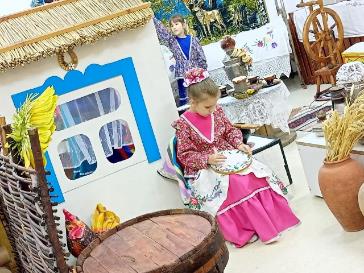 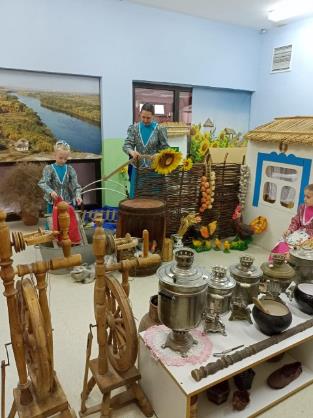 